SOPORTE DE PAGO SUPLETORIO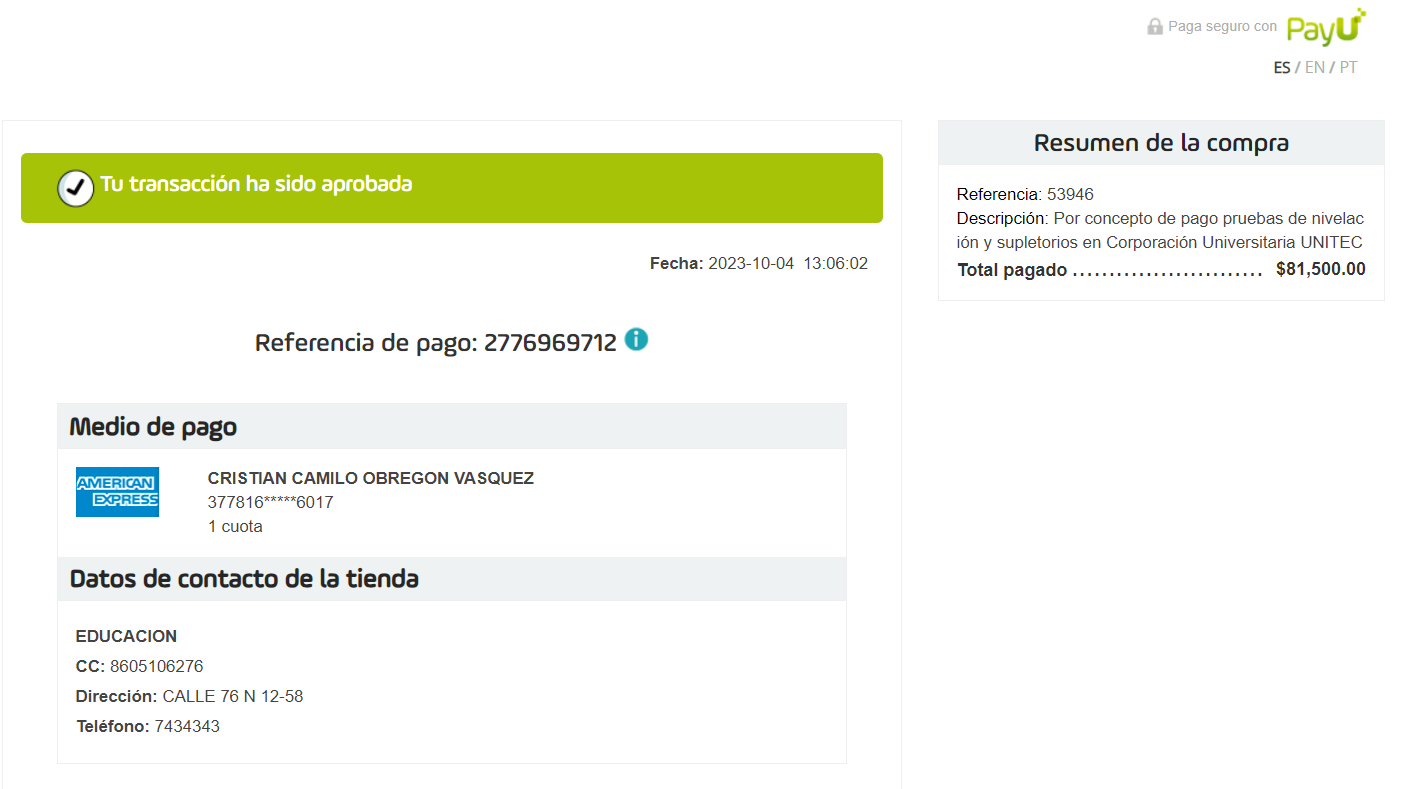 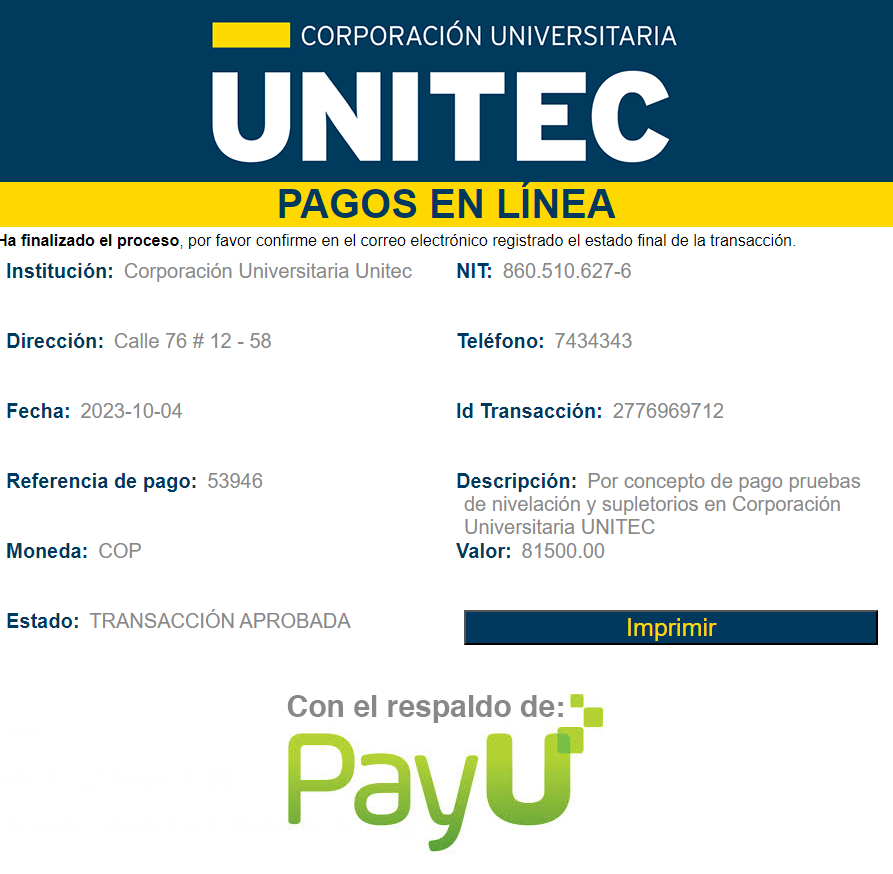 PERIODO 2023620236 | 5S | 1B | FINANZAS CORPORATIVAS - CTP - 615A1
CUESTIONARIO Semana 8 - Examen FinalJENNY LISETH FORERO TORRESCOD 26217018